Pilipinos for Community Health (PCH)
308 Westwood Plaza • 407 Kerckhoff Hall • Los Angeles, CA 90024
pch@ucla.edu • http://pchatucla.weebly.com/ 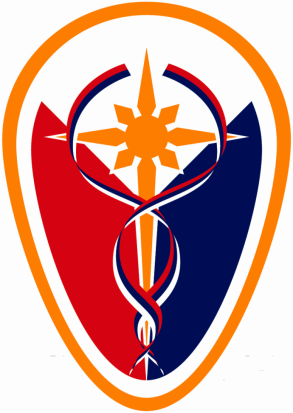 
2013-2014 Staff Application
Due Friday, April 5, 2013 at 11:00PM
email application directly to: 
apply.pch.ucla@gmail.comsubject: Full Name - PCH Staff Application 2013-2014Thank you for considering being a part of PCH Staff 2013-2014. Whether you are a longtime member or have been around for even less than a quarter, you are most welcome to apply. Please read instructions and notes carefully throughout. On pages 2-4, you will find general descriptions of PCH staff positions, and, on pages 5-6, the questions to answer. Page 7 is a table for time commitments of next year that must be filled out. Applications should be e-mailed to apply.pch.ucla@gmail.com by 11PM on Friday, April 5. Interviews will be held on Friday, April 12 beginning at 3:30pm, and will be up to 10 minutes per applicant. For your interview, please come dressed in business attire. Be ready to present a one minute introduction about yourself, why you think you are the person for the position you are applying for, and anything else you would like to include. After your introduction, there will be a time for the interviewers to ask questions.If for some relevant reason, these times and deadlines do not work for you or you have any questions at all, please e-mail the address apply.pch.ucla@gmail.com as soon as possible. Thank you and best of luck!__________________________________________________________________________________Contents:Page 1: IntroductionPage 2-4: Description of PositionsPage 5-6: ApplicationPage 7: Time CommitmentsPilipinos for Community Health
308 Westwood Plaza • 407 Kerckhoff Hall • Los Angeles, CA 90024
pch@ucla.edu • http://pchatucla.weebly.com/2013-2014 Staff Application
Due Friday, April 05, 2013 at 11:00PM
email application directly to: apply.pch.ucla@gmail.comsubject: Full Name - PCH Staff Application 2013-2014Please list ALL of your commitments next year.GENERAL DESCRIPTIONS OF PCH STAFF POSITIONSNote that the list of duties below is by no means complete. Through training and transitioning, responsibilities of each director shall become clearer. STAFF ASSISTANTS (2-3)Provide “extra hands” for all PCH components when needed (Health Sites, OLP, Pre-health panel, General Meetings, etc.)Plan and head at least one fundraiser each quarterDesign and order member and Staff apparelTake photos during major events to be uploaded onto the PCH website and Facebook groupMaintain the PCH display board and the office at Kerckhoff 407, the PCH sandwich board, PCH Mobile App, and the PCH weebly websiteMaintain the PCH Test BankDesign a PCH Banner and publicity materials for major component events (e.g. Health Fairs, Pre- Health Panel, Medical Outreach Banquet, etc.)MEMBER RELATIONS DIRECTORS (2)Goal: To increase PCH membership, maintain volunteer retention, and build community among all members of PCHMember RecruitmentActively recruits new volunteers at school-wide recruitment events such as Pilipino Welcome Reception, First Year and Transfer Student Summer Orientation,  Enormous Activities Fair, and CSC recruitment fairsArranges quarterly flyering on BruinwalkUpdates PCH flyers and trifold boardMember Retention and Community DevelopmentOrganizes the Active Membership program  Coordinate fundraisers for the PCH Active Member ScholarshipMaintain volunteer retention through e-mails and appreciation eventsSends out weekly newsletter e-mails and maintains the PCH e-mail and Facebook accountsSets up quarterly socials for volunteers and staffCoordinates the selection of the Volunteers of the Quarter and Volunteer of the YearPublicizes PCH events and fundraisers via Facebook posts, emails and general meetings of other organizationsCOMMUNITY OUTREACH DIRECTORS (6-7)Goal: To provide economically and socially underserved populations in California and the Philippines with basic health-related needs, while at the same time, providing students with valuable learning experiencesHealth Fairs - (2-3)Applicants must be over 18 and have a driver’s license by Fall 2013, and be able to commit to driving/going to North Hills, Downtown LA, and other health fair locations for meetingsAssesses and applies for funding for both the Our Lady of Peace (OLP) Health Fair and the Healthy Tayo Health Fair (HTHF) with the Executive DirectorsHeads the OLP Health Fair Steering Committee, which oversees all other 6 committees of OLP, collaborating with Asian Pacific Health Corps (APHC) and Latino Student Health Project (LSHP)Heads the HTHF Steering Committee, overseeing all other 6 committees established by an application process for committee headsWorks with community organizations (OLP Parish, FASGI, and Rosemont Elementary) to address the needs of the North Hills and Downtown Los Angeles communitiesResponsible for a community assessment from the health fairsOrganize and approve volunteer hours in the Community Service RecordCollect and compile service recipient data, and work with Preventive Health to use the data for researchSame aforementioned responsibilities will be also applied for a potential upcoming health fair that may be established for Fall 2013Collaborate with UCLA Blood and Platelet Center to host quarterly blood drivesMedical Outreach Directors (MOD) – (2)Medical Outreach Project Organize the Medical Outreach Project targeting impoverished communities in the Philippines with inadequate access to health services.Plan the Fall 2013 Medical Outreach Banquet Purchases medical supplies and pharmaceuticals to send to the Philippines at the end of the 2013-2014 academic yearResponsible for finding alternative sources of funding throughout the year other than the Medical Outreach BanquetMedical Mission - Establish and oversee the Medical Mission Steering Committee, which will  work with Executive Directors and the Bugasong Pag-Ulikid Foundation to plan the Medical Mission in the PhilippinesSenior Smiles (2)Mission: To enrich the lives of senior citizens at local elderly care communities through activities and visits that are focused on mental, emotional, and social health and to educate volunteers on the needs of the elderly populationReceive training on understanding and responding to common age-associated conditions such as levels of dementia and sensory impairmentsLearn how to co-lead 1 hour training sessions for new volunteersVisit a nearby site for 1-2 hours, 5-7 times a quarter, with visits ranging from leading simple and appropriate exercise "class", reading to residents, or even conversation to provide companionshipOrganize a monthly or quarterly special event for the residents such as a small music performance or a socialCreate a monthly/biweekly schedule for when volunteers will be visiting site and, if needed, accompany volunteers on initial visitsHold quarterly meetings with all volunteers to create a space where volunteers can share their experiences and recommendationsOrganize and approve volunteer hours in the Community Service RecordWork with Gabriel Gomez or the new volunteer director on maintaining, improving, and expanding the Senior Smiles siteSame aforementioned responsibilities will be also applied for a potential senior home site in Vintage Westwood Horizon senior home in Westwood.  PRE-HEALTH MENTORSHIP AND ADVISING DIRECTORS (2)Goal: To provide resources and information to undergraduate UCLA students, which are related to career exploration, academic encouragement, and mentorship, with a focus in healthMentorship ProgramOversee PCH’s mentorship ProgramForm mentorship pairs for the year according to pre-health career goals and other academic/personal aspectsPlan and facilitate Reveal Day in Fall QuarterPlans mentorship program events quarterlyEvaluates status of program at the end of each quarterPCH WalkMaintains PCH walk, the PHAM component website that offers resources to general membersPCH Walk Resource: Compiles list of classes taken from everyone to make staff accessible to general members as a resource for class advice, tests, notes, and moreQuarterly Study List: Compiles list of classes taken from all staff and general members to allow PCHers to form study groupsPre-Health PanelInvite professionals from different fields of healthcare to quarterly Pre-Health PanelsCoordinate event logistics including room, funding, pamphlets, and evaluation formsFacilitates interactions between panelists and members during panelOther tasksKeeps members up to date on campus opportunities for pre-health preparation event, academic resources, and morePREVENTIVE HEALTH DIRECTORS (2)Goal: To promote preventive health education and services within the greater Los Angeles communities in order to encourage healthy habits and avoid development of deadly diseases, such as hypertension and obesityApplicants must be over 18 and have a driver’s license by Fall 2013Organizes weekly Health Sites at select Seafood City locations and with other community partners throughout the school year and potentially in the summerResponsible for publicizing health sites as well as ensuring attendance of Service RecipientsLeads the blood pressure and hypertension station at PCH health fairsAttend Student Risk Education Committee (SREC) Hypertension subcommittee meetings to prepare for blood pressure screening trainings and Volunteer Health Mentor trainingsCollaborate with the American Heart Association and SREC to organize volunteer training for blood pressure screeningResponsible for organizing volunteering training for BMI, HIPAA and the Volunteer Health Mentor ProgramResponsible for a community assessment evaluation for Health Sites Maintain all equipment, volunteer information and service recipient educational materialUpdate health site statistics and explore ways to collaborate with health professionals to use this data for researchPart 1: Applicant InformationPart 1: Applicant InformationPart 1: Applicant InformationPart 1: Applicant InformationPart 1: Applicant InformationPart 1: Applicant InformationPart 1: Applicant InformationPart 1: Applicant InformationPart 1: Applicant InformationPart 1: Applicant InformationPart 1: Applicant InformationPart 1: Applicant InformationPart 1: Applicant InformationPart 1: Applicant InformationPart 1: Applicant InformationPart 1: Applicant InformationPart 1: Applicant InformationLast NameLast NameFirst NameFirst NameMIMIBirthdayStreet AddressStreet AddressApartment/Unit #Apartment/Unit #Apartment/Unit #Apartment/Unit #CityCityStateStateZIPZIPZIPZIPPhonePhoneE-mail AddressE-mail AddressE-mail AddressE-mail AddressYearYearMajor(s)Major(s)Major(s)Minor(s)Minor(s)Minor(s)Minor(s)Please list available time frames for a 10 min. interview on Friday, April 12th, between 3:30pm- 9:00pm. (ex. 6-8:30 p.m.)Please list available time frames for a 10 min. interview on Friday, April 12th, between 3:30pm- 9:00pm. (ex. 6-8:30 p.m.)Please list available time frames for a 10 min. interview on Friday, April 12th, between 3:30pm- 9:00pm. (ex. 6-8:30 p.m.)Please list available time frames for a 10 min. interview on Friday, April 12th, between 3:30pm- 9:00pm. (ex. 6-8:30 p.m.)Please list available time frames for a 10 min. interview on Friday, April 12th, between 3:30pm- 9:00pm. (ex. 6-8:30 p.m.)Please list available time frames for a 10 min. interview on Friday, April 12th, between 3:30pm- 9:00pm. (ex. 6-8:30 p.m.)Please list available time frames for a 10 min. interview on Friday, April 12th, between 3:30pm- 9:00pm. (ex. 6-8:30 p.m.)Please list available time frames for a 10 min. interview on Friday, April 12th, between 3:30pm- 9:00pm. (ex. 6-8:30 p.m.)Part 2: Position(s) you are applying for – Rank in order of preference(Options: Community Outreach, Preventive Health, Pre-health Advising and Mentorship, Member Relations, Staff Assistant)Part 2: Position(s) you are applying for – Rank in order of preference(Options: Community Outreach, Preventive Health, Pre-health Advising and Mentorship, Member Relations, Staff Assistant)Part 2: Position(s) you are applying for – Rank in order of preference(Options: Community Outreach, Preventive Health, Pre-health Advising and Mentorship, Member Relations, Staff Assistant)Part 2: Position(s) you are applying for – Rank in order of preference(Options: Community Outreach, Preventive Health, Pre-health Advising and Mentorship, Member Relations, Staff Assistant)Part 2: Position(s) you are applying for – Rank in order of preference(Options: Community Outreach, Preventive Health, Pre-health Advising and Mentorship, Member Relations, Staff Assistant)Part 2: Position(s) you are applying for – Rank in order of preference(Options: Community Outreach, Preventive Health, Pre-health Advising and Mentorship, Member Relations, Staff Assistant)Part 2: Position(s) you are applying for – Rank in order of preference(Options: Community Outreach, Preventive Health, Pre-health Advising and Mentorship, Member Relations, Staff Assistant)Part 2: Position(s) you are applying for – Rank in order of preference(Options: Community Outreach, Preventive Health, Pre-health Advising and Mentorship, Member Relations, Staff Assistant)Part 2: Position(s) you are applying for – Rank in order of preference(Options: Community Outreach, Preventive Health, Pre-health Advising and Mentorship, Member Relations, Staff Assistant)Part 2: Position(s) you are applying for – Rank in order of preference(Options: Community Outreach, Preventive Health, Pre-health Advising and Mentorship, Member Relations, Staff Assistant)Part 2: Position(s) you are applying for – Rank in order of preference(Options: Community Outreach, Preventive Health, Pre-health Advising and Mentorship, Member Relations, Staff Assistant)Part 2: Position(s) you are applying for – Rank in order of preference(Options: Community Outreach, Preventive Health, Pre-health Advising and Mentorship, Member Relations, Staff Assistant)Part 2: Position(s) you are applying for – Rank in order of preference(Options: Community Outreach, Preventive Health, Pre-health Advising and Mentorship, Member Relations, Staff Assistant)Part 2: Position(s) you are applying for – Rank in order of preference(Options: Community Outreach, Preventive Health, Pre-health Advising and Mentorship, Member Relations, Staff Assistant)Part 2: Position(s) you are applying for – Rank in order of preference(Options: Community Outreach, Preventive Health, Pre-health Advising and Mentorship, Member Relations, Staff Assistant)Part 2: Position(s) you are applying for – Rank in order of preference(Options: Community Outreach, Preventive Health, Pre-health Advising and Mentorship, Member Relations, Staff Assistant)Part 2: Position(s) you are applying for – Rank in order of preference(Options: Community Outreach, Preventive Health, Pre-health Advising and Mentorship, Member Relations, Staff Assistant)1.2.3.3.3.NOTE: Entering more than one position signifies that you are truly interested in these roles with PCH. Please place more than one only if you are willing to be considered for selection of these positions.NOTE: Entering more than one position signifies that you are truly interested in these roles with PCH. Please place more than one only if you are willing to be considered for selection of these positions.NOTE: Entering more than one position signifies that you are truly interested in these roles with PCH. Please place more than one only if you are willing to be considered for selection of these positions.NOTE: Entering more than one position signifies that you are truly interested in these roles with PCH. Please place more than one only if you are willing to be considered for selection of these positions.NOTE: Entering more than one position signifies that you are truly interested in these roles with PCH. Please place more than one only if you are willing to be considered for selection of these positions.NOTE: Entering more than one position signifies that you are truly interested in these roles with PCH. Please place more than one only if you are willing to be considered for selection of these positions.NOTE: Entering more than one position signifies that you are truly interested in these roles with PCH. Please place more than one only if you are willing to be considered for selection of these positions.NOTE: Entering more than one position signifies that you are truly interested in these roles with PCH. Please place more than one only if you are willing to be considered for selection of these positions.NOTE: Entering more than one position signifies that you are truly interested in these roles with PCH. Please place more than one only if you are willing to be considered for selection of these positions.NOTE: Entering more than one position signifies that you are truly interested in these roles with PCH. Please place more than one only if you are willing to be considered for selection of these positions.NOTE: Entering more than one position signifies that you are truly interested in these roles with PCH. Please place more than one only if you are willing to be considered for selection of these positions.NOTE: Entering more than one position signifies that you are truly interested in these roles with PCH. Please place more than one only if you are willing to be considered for selection of these positions.NOTE: Entering more than one position signifies that you are truly interested in these roles with PCH. Please place more than one only if you are willing to be considered for selection of these positions.NOTE: Entering more than one position signifies that you are truly interested in these roles with PCH. Please place more than one only if you are willing to be considered for selection of these positions.NOTE: Entering more than one position signifies that you are truly interested in these roles with PCH. Please place more than one only if you are willing to be considered for selection of these positions.NOTE: Entering more than one position signifies that you are truly interested in these roles with PCH. Please place more than one only if you are willing to be considered for selection of these positions.NOTE: Entering more than one position signifies that you are truly interested in these roles with PCH. Please place more than one only if you are willing to be considered for selection of these positions.Part III: Please answer the following questions. Be honest and concise. (Maximum word limit: 150 words/question)Part III: Please answer the following questions. Be honest and concise. (Maximum word limit: 150 words/question)Part III: Please answer the following questions. Be honest and concise. (Maximum word limit: 150 words/question)Part III: Please answer the following questions. Be honest and concise. (Maximum word limit: 150 words/question)Part III: Please answer the following questions. Be honest and concise. (Maximum word limit: 150 words/question)Part III: Please answer the following questions. Be honest and concise. (Maximum word limit: 150 words/question)Part III: Please answer the following questions. Be honest and concise. (Maximum word limit: 150 words/question)Part III: Please answer the following questions. Be honest and concise. (Maximum word limit: 150 words/question)Part III: Please answer the following questions. Be honest and concise. (Maximum word limit: 150 words/question)Part III: Please answer the following questions. Be honest and concise. (Maximum word limit: 150 words/question)Part III: Please answer the following questions. Be honest and concise. (Maximum word limit: 150 words/question)Part III: Please answer the following questions. Be honest and concise. (Maximum word limit: 150 words/question)Part III: Please answer the following questions. Be honest and concise. (Maximum word limit: 150 words/question)Part III: Please answer the following questions. Be honest and concise. (Maximum word limit: 150 words/question)Part III: Please answer the following questions. Be honest and concise. (Maximum word limit: 150 words/question)Part III: Please answer the following questions. Be honest and concise. (Maximum word limit: 150 words/question)Part III: Please answer the following questions. Be honest and concise. (Maximum word limit: 150 words/question)How long have you been a member of PCH and how have you been involved? Please list your involvement in committees, sites, fundraisers, meeting attendance, and any other PCH activities. How long have you been a member of PCH and how have you been involved? Please list your involvement in committees, sites, fundraisers, meeting attendance, and any other PCH activities. How long have you been a member of PCH and how have you been involved? Please list your involvement in committees, sites, fundraisers, meeting attendance, and any other PCH activities. How long have you been a member of PCH and how have you been involved? Please list your involvement in committees, sites, fundraisers, meeting attendance, and any other PCH activities. How long have you been a member of PCH and how have you been involved? Please list your involvement in committees, sites, fundraisers, meeting attendance, and any other PCH activities. How long have you been a member of PCH and how have you been involved? Please list your involvement in committees, sites, fundraisers, meeting attendance, and any other PCH activities. How long have you been a member of PCH and how have you been involved? Please list your involvement in committees, sites, fundraisers, meeting attendance, and any other PCH activities. How long have you been a member of PCH and how have you been involved? Please list your involvement in committees, sites, fundraisers, meeting attendance, and any other PCH activities. How long have you been a member of PCH and how have you been involved? Please list your involvement in committees, sites, fundraisers, meeting attendance, and any other PCH activities. How long have you been a member of PCH and how have you been involved? Please list your involvement in committees, sites, fundraisers, meeting attendance, and any other PCH activities. How long have you been a member of PCH and how have you been involved? Please list your involvement in committees, sites, fundraisers, meeting attendance, and any other PCH activities. How long have you been a member of PCH and how have you been involved? Please list your involvement in committees, sites, fundraisers, meeting attendance, and any other PCH activities. How long have you been a member of PCH and how have you been involved? Please list your involvement in committees, sites, fundraisers, meeting attendance, and any other PCH activities. How long have you been a member of PCH and how have you been involved? Please list your involvement in committees, sites, fundraisers, meeting attendance, and any other PCH activities. How long have you been a member of PCH and how have you been involved? Please list your involvement in committees, sites, fundraisers, meeting attendance, and any other PCH activities. How long have you been a member of PCH and how have you been involved? Please list your involvement in committees, sites, fundraisers, meeting attendance, and any other PCH activities. How long have you been a member of PCH and how have you been involved? Please list your involvement in committees, sites, fundraisers, meeting attendance, and any other PCH activities. Why are you involved with PCH?Why are you involved with PCH?Why are you involved with PCH?Why are you involved with PCH?Why are you involved with PCH?Why are you involved with PCH?Why are you involved with PCH?Why are you involved with PCH?Why are you involved with PCH?Why are you involved with PCH?Why are you involved with PCH?Why are you involved with PCH?Why are you involved with PCH?Why are you involved with PCH?Why are you involved with PCH?Why are you involved with PCH?Why are you involved with PCH?Why are you applying for this/these position(s)? Feel free to focus on your first and second choices if going over the word limit is an issue.Why are you applying for this/these position(s)? Feel free to focus on your first and second choices if going over the word limit is an issue.Why are you applying for this/these position(s)? Feel free to focus on your first and second choices if going over the word limit is an issue.Why are you applying for this/these position(s)? Feel free to focus on your first and second choices if going over the word limit is an issue.Why are you applying for this/these position(s)? Feel free to focus on your first and second choices if going over the word limit is an issue.Why are you applying for this/these position(s)? Feel free to focus on your first and second choices if going over the word limit is an issue.Why are you applying for this/these position(s)? Feel free to focus on your first and second choices if going over the word limit is an issue.Why are you applying for this/these position(s)? Feel free to focus on your first and second choices if going over the word limit is an issue.Why are you applying for this/these position(s)? Feel free to focus on your first and second choices if going over the word limit is an issue.Why are you applying for this/these position(s)? Feel free to focus on your first and second choices if going over the word limit is an issue.Why are you applying for this/these position(s)? Feel free to focus on your first and second choices if going over the word limit is an issue.Why are you applying for this/these position(s)? Feel free to focus on your first and second choices if going over the word limit is an issue.Why are you applying for this/these position(s)? Feel free to focus on your first and second choices if going over the word limit is an issue.Why are you applying for this/these position(s)? Feel free to focus on your first and second choices if going over the word limit is an issue.Why are you applying for this/these position(s)? Feel free to focus on your first and second choices if going over the word limit is an issue.Why are you applying for this/these position(s)? Feel free to focus on your first and second choices if going over the word limit is an issue.Why are you applying for this/these position(s)? Feel free to focus on your first and second choices if going over the word limit is an issue.Do you have any suggestions for future expansions and/or changes for this/these component(s)? Feel free to focus on your first and second choices if going over the word limit is an issue.Do you have any suggestions for future expansions and/or changes for this/these component(s)? Feel free to focus on your first and second choices if going over the word limit is an issue.Do you have any suggestions for future expansions and/or changes for this/these component(s)? Feel free to focus on your first and second choices if going over the word limit is an issue.Do you have any suggestions for future expansions and/or changes for this/these component(s)? Feel free to focus on your first and second choices if going over the word limit is an issue.Do you have any suggestions for future expansions and/or changes for this/these component(s)? Feel free to focus on your first and second choices if going over the word limit is an issue.Do you have any suggestions for future expansions and/or changes for this/these component(s)? Feel free to focus on your first and second choices if going over the word limit is an issue.Do you have any suggestions for future expansions and/or changes for this/these component(s)? Feel free to focus on your first and second choices if going over the word limit is an issue.Do you have any suggestions for future expansions and/or changes for this/these component(s)? Feel free to focus on your first and second choices if going over the word limit is an issue.Do you have any suggestions for future expansions and/or changes for this/these component(s)? Feel free to focus on your first and second choices if going over the word limit is an issue.Do you have any suggestions for future expansions and/or changes for this/these component(s)? Feel free to focus on your first and second choices if going over the word limit is an issue.Do you have any suggestions for future expansions and/or changes for this/these component(s)? Feel free to focus on your first and second choices if going over the word limit is an issue.Do you have any suggestions for future expansions and/or changes for this/these component(s)? Feel free to focus on your first and second choices if going over the word limit is an issue.Do you have any suggestions for future expansions and/or changes for this/these component(s)? Feel free to focus on your first and second choices if going over the word limit is an issue.Do you have any suggestions for future expansions and/or changes for this/these component(s)? Feel free to focus on your first and second choices if going over the word limit is an issue.Do you have any suggestions for future expansions and/or changes for this/these component(s)? Feel free to focus on your first and second choices if going over the word limit is an issue.Do you have any suggestions for future expansions and/or changes for this/these component(s)? Feel free to focus on your first and second choices if going over the word limit is an issue.Do you have any suggestions for future expansions and/or changes for this/these component(s)? Feel free to focus on your first and second choices if going over the word limit is an issue.Tentatively, will you be able to commit time to PCH during Spring Quarter 2013 and Summer 2013 at UCLA? If yes for summer, please also include at what session or time frame.Tentatively, will you be able to commit time to PCH during Spring Quarter 2013 and Summer 2013 at UCLA? If yes for summer, please also include at what session or time frame.Tentatively, will you be able to commit time to PCH during Spring Quarter 2013 and Summer 2013 at UCLA? If yes for summer, please also include at what session or time frame.Tentatively, will you be able to commit time to PCH during Spring Quarter 2013 and Summer 2013 at UCLA? If yes for summer, please also include at what session or time frame.Tentatively, will you be able to commit time to PCH during Spring Quarter 2013 and Summer 2013 at UCLA? If yes for summer, please also include at what session or time frame.Tentatively, will you be able to commit time to PCH during Spring Quarter 2013 and Summer 2013 at UCLA? If yes for summer, please also include at what session or time frame.Tentatively, will you be able to commit time to PCH during Spring Quarter 2013 and Summer 2013 at UCLA? If yes for summer, please also include at what session or time frame.Tentatively, will you be able to commit time to PCH during Spring Quarter 2013 and Summer 2013 at UCLA? If yes for summer, please also include at what session or time frame.Tentatively, will you be able to commit time to PCH during Spring Quarter 2013 and Summer 2013 at UCLA? If yes for summer, please also include at what session or time frame.Tentatively, will you be able to commit time to PCH during Spring Quarter 2013 and Summer 2013 at UCLA? If yes for summer, please also include at what session or time frame.Tentatively, will you be able to commit time to PCH during Spring Quarter 2013 and Summer 2013 at UCLA? If yes for summer, please also include at what session or time frame.Tentatively, will you be able to commit time to PCH during Spring Quarter 2013 and Summer 2013 at UCLA? If yes for summer, please also include at what session or time frame.Tentatively, will you be able to commit time to PCH during Spring Quarter 2013 and Summer 2013 at UCLA? If yes for summer, please also include at what session or time frame.Tentatively, will you be able to commit time to PCH during Spring Quarter 2013 and Summer 2013 at UCLA? If yes for summer, please also include at what session or time frame.Tentatively, will you be able to commit time to PCH during Spring Quarter 2013 and Summer 2013 at UCLA? If yes for summer, please also include at what session or time frame.Tentatively, will you be able to commit time to PCH during Spring Quarter 2013 and Summer 2013 at UCLA? If yes for summer, please also include at what session or time frame.Tentatively, will you be able to commit time to PCH during Spring Quarter 2013 and Summer 2013 at UCLA? If yes for summer, please also include at what session or time frame.Please rank all your time commitments for next year (with the highest priority first, 2nd highest priority next, etc.). Please include where you would place PCH among those time commitments. Also, indicate any officer positions you will have or may have. *Fill out last page for more detailed time commitments.
Example: 1) Academics. 2) PCH. 3) Community Service Commission – Project Liaison Director. 4) etc.  
Please rank all your time commitments for next year (with the highest priority first, 2nd highest priority next, etc.). Please include where you would place PCH among those time commitments. Also, indicate any officer positions you will have or may have. *Fill out last page for more detailed time commitments.
Example: 1) Academics. 2) PCH. 3) Community Service Commission – Project Liaison Director. 4) etc.  
Please rank all your time commitments for next year (with the highest priority first, 2nd highest priority next, etc.). Please include where you would place PCH among those time commitments. Also, indicate any officer positions you will have or may have. *Fill out last page for more detailed time commitments.
Example: 1) Academics. 2) PCH. 3) Community Service Commission – Project Liaison Director. 4) etc.  
Please rank all your time commitments for next year (with the highest priority first, 2nd highest priority next, etc.). Please include where you would place PCH among those time commitments. Also, indicate any officer positions you will have or may have. *Fill out last page for more detailed time commitments.
Example: 1) Academics. 2) PCH. 3) Community Service Commission – Project Liaison Director. 4) etc.  
Please rank all your time commitments for next year (with the highest priority first, 2nd highest priority next, etc.). Please include where you would place PCH among those time commitments. Also, indicate any officer positions you will have or may have. *Fill out last page for more detailed time commitments.
Example: 1) Academics. 2) PCH. 3) Community Service Commission – Project Liaison Director. 4) etc.  
Please rank all your time commitments for next year (with the highest priority first, 2nd highest priority next, etc.). Please include where you would place PCH among those time commitments. Also, indicate any officer positions you will have or may have. *Fill out last page for more detailed time commitments.
Example: 1) Academics. 2) PCH. 3) Community Service Commission – Project Liaison Director. 4) etc.  
Please rank all your time commitments for next year (with the highest priority first, 2nd highest priority next, etc.). Please include where you would place PCH among those time commitments. Also, indicate any officer positions you will have or may have. *Fill out last page for more detailed time commitments.
Example: 1) Academics. 2) PCH. 3) Community Service Commission – Project Liaison Director. 4) etc.  
Please rank all your time commitments for next year (with the highest priority first, 2nd highest priority next, etc.). Please include where you would place PCH among those time commitments. Also, indicate any officer positions you will have or may have. *Fill out last page for more detailed time commitments.
Example: 1) Academics. 2) PCH. 3) Community Service Commission – Project Liaison Director. 4) etc.  
Please rank all your time commitments for next year (with the highest priority first, 2nd highest priority next, etc.). Please include where you would place PCH among those time commitments. Also, indicate any officer positions you will have or may have. *Fill out last page for more detailed time commitments.
Example: 1) Academics. 2) PCH. 3) Community Service Commission – Project Liaison Director. 4) etc.  
Please rank all your time commitments for next year (with the highest priority first, 2nd highest priority next, etc.). Please include where you would place PCH among those time commitments. Also, indicate any officer positions you will have or may have. *Fill out last page for more detailed time commitments.
Example: 1) Academics. 2) PCH. 3) Community Service Commission – Project Liaison Director. 4) etc.  
Please rank all your time commitments for next year (with the highest priority first, 2nd highest priority next, etc.). Please include where you would place PCH among those time commitments. Also, indicate any officer positions you will have or may have. *Fill out last page for more detailed time commitments.
Example: 1) Academics. 2) PCH. 3) Community Service Commission – Project Liaison Director. 4) etc.  
Please rank all your time commitments for next year (with the highest priority first, 2nd highest priority next, etc.). Please include where you would place PCH among those time commitments. Also, indicate any officer positions you will have or may have. *Fill out last page for more detailed time commitments.
Example: 1) Academics. 2) PCH. 3) Community Service Commission – Project Liaison Director. 4) etc.  
Please rank all your time commitments for next year (with the highest priority first, 2nd highest priority next, etc.). Please include where you would place PCH among those time commitments. Also, indicate any officer positions you will have or may have. *Fill out last page for more detailed time commitments.
Example: 1) Academics. 2) PCH. 3) Community Service Commission – Project Liaison Director. 4) etc.  
Please rank all your time commitments for next year (with the highest priority first, 2nd highest priority next, etc.). Please include where you would place PCH among those time commitments. Also, indicate any officer positions you will have or may have. *Fill out last page for more detailed time commitments.
Example: 1) Academics. 2) PCH. 3) Community Service Commission – Project Liaison Director. 4) etc.  
Please rank all your time commitments for next year (with the highest priority first, 2nd highest priority next, etc.). Please include where you would place PCH among those time commitments. Also, indicate any officer positions you will have or may have. *Fill out last page for more detailed time commitments.
Example: 1) Academics. 2) PCH. 3) Community Service Commission – Project Liaison Director. 4) etc.  
Please rank all your time commitments for next year (with the highest priority first, 2nd highest priority next, etc.). Please include where you would place PCH among those time commitments. Also, indicate any officer positions you will have or may have. *Fill out last page for more detailed time commitments.
Example: 1) Academics. 2) PCH. 3) Community Service Commission – Project Liaison Director. 4) etc.  
Please rank all your time commitments for next year (with the highest priority first, 2nd highest priority next, etc.). Please include where you would place PCH among those time commitments. Also, indicate any officer positions you will have or may have. *Fill out last page for more detailed time commitments.
Example: 1) Academics. 2) PCH. 3) Community Service Commission – Project Liaison Director. 4) etc.  
Based on your previous experience as a member of PCH, what improvements (if any) would you like to implement in order to enhance PCH as a whole and to further its mission?Based on your previous experience as a member of PCH, what improvements (if any) would you like to implement in order to enhance PCH as a whole and to further its mission?Based on your previous experience as a member of PCH, what improvements (if any) would you like to implement in order to enhance PCH as a whole and to further its mission?Based on your previous experience as a member of PCH, what improvements (if any) would you like to implement in order to enhance PCH as a whole and to further its mission?Based on your previous experience as a member of PCH, what improvements (if any) would you like to implement in order to enhance PCH as a whole and to further its mission?Based on your previous experience as a member of PCH, what improvements (if any) would you like to implement in order to enhance PCH as a whole and to further its mission?Based on your previous experience as a member of PCH, what improvements (if any) would you like to implement in order to enhance PCH as a whole and to further its mission?Based on your previous experience as a member of PCH, what improvements (if any) would you like to implement in order to enhance PCH as a whole and to further its mission?Based on your previous experience as a member of PCH, what improvements (if any) would you like to implement in order to enhance PCH as a whole and to further its mission?Based on your previous experience as a member of PCH, what improvements (if any) would you like to implement in order to enhance PCH as a whole and to further its mission?Based on your previous experience as a member of PCH, what improvements (if any) would you like to implement in order to enhance PCH as a whole and to further its mission?Based on your previous experience as a member of PCH, what improvements (if any) would you like to implement in order to enhance PCH as a whole and to further its mission?Based on your previous experience as a member of PCH, what improvements (if any) would you like to implement in order to enhance PCH as a whole and to further its mission?Based on your previous experience as a member of PCH, what improvements (if any) would you like to implement in order to enhance PCH as a whole and to further its mission?Based on your previous experience as a member of PCH, what improvements (if any) would you like to implement in order to enhance PCH as a whole and to further its mission?Based on your previous experience as a member of PCH, what improvements (if any) would you like to implement in order to enhance PCH as a whole and to further its mission?Based on your previous experience as a member of PCH, what improvements (if any) would you like to implement in order to enhance PCH as a whole and to further its mission?Statement of PoliciesStatement of PoliciesStatement of PoliciesStatement of PoliciesALL STAFF MEMBERS ARE EXPECTED TO ATTEND ALL STAFF MEETINGS, GENERAL MEETINGS, AND AT LEAST ONE HEALTH SITE VISIT EVERY QUARTER. THE EXECUTIVE DIRECTORS MUST BE NOTIFIED IN A REASONABLE AMOUNT OF TIME FOR ANY ABSENCES.ALL STAFF MEMBERS ARE RESPONSIBLE FOR UPHOLDING THE  STATEMENT OF PILIPINOS FOR COMMUNITY HEALTH AND SERVE THE COMMUNITY AS UCLA STUDENT LEADERS THROUGH THE DESCRIPTIONS MENTIONED ABOVE.ALL STAFF MEMBERS ARE EXPECTED TO ATTEND ALL STAFF MEETINGS, GENERAL MEETINGS, AND AT LEAST ONE HEALTH SITE VISIT EVERY QUARTER. THE EXECUTIVE DIRECTORS MUST BE NOTIFIED IN A REASONABLE AMOUNT OF TIME FOR ANY ABSENCES.ALL STAFF MEMBERS ARE RESPONSIBLE FOR UPHOLDING THE  STATEMENT OF PILIPINOS FOR COMMUNITY HEALTH AND SERVE THE COMMUNITY AS UCLA STUDENT LEADERS THROUGH THE DESCRIPTIONS MENTIONED ABOVE.ALL STAFF MEMBERS ARE EXPECTED TO ATTEND ALL STAFF MEETINGS, GENERAL MEETINGS, AND AT LEAST ONE HEALTH SITE VISIT EVERY QUARTER. THE EXECUTIVE DIRECTORS MUST BE NOTIFIED IN A REASONABLE AMOUNT OF TIME FOR ANY ABSENCES.ALL STAFF MEMBERS ARE RESPONSIBLE FOR UPHOLDING THE  STATEMENT OF PILIPINOS FOR COMMUNITY HEALTH AND SERVE THE COMMUNITY AS UCLA STUDENT LEADERS THROUGH THE DESCRIPTIONS MENTIONED ABOVE.ALL STAFF MEMBERS ARE EXPECTED TO ATTEND ALL STAFF MEETINGS, GENERAL MEETINGS, AND AT LEAST ONE HEALTH SITE VISIT EVERY QUARTER. THE EXECUTIVE DIRECTORS MUST BE NOTIFIED IN A REASONABLE AMOUNT OF TIME FOR ANY ABSENCES.ALL STAFF MEMBERS ARE RESPONSIBLE FOR UPHOLDING THE  STATEMENT OF PILIPINOS FOR COMMUNITY HEALTH AND SERVE THE COMMUNITY AS UCLA STUDENT LEADERS THROUGH THE DESCRIPTIONS MENTIONED ABOVE.By signing this application, you have read and understood the policies that will be enforced upon selection into the Pilipinos for Community Health Staff.By signing this application, you have read and understood the policies that will be enforced upon selection into the Pilipinos for Community Health Staff.By signing this application, you have read and understood the policies that will be enforced upon selection into the Pilipinos for Community Health Staff.By signing this application, you have read and understood the policies that will be enforced upon selection into the Pilipinos for Community Health Staff.Signature (type full name):Date:Commitment# of hours per weekDescriptionExample: PCH Preventive Health Director5-10Going to weekly health sites, PCH meetings, organizing logistics